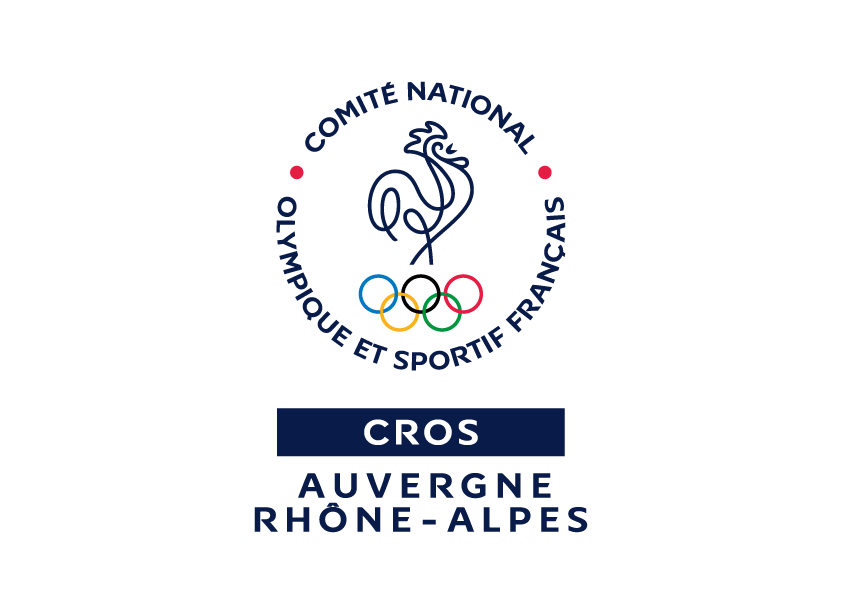 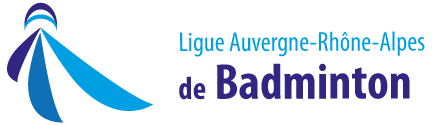 SEMINAIRE DES ENTRAINEURS PROFESSIONNELSDE CLUBS ET COMITES22- 23 AOUT 2022 VOIRON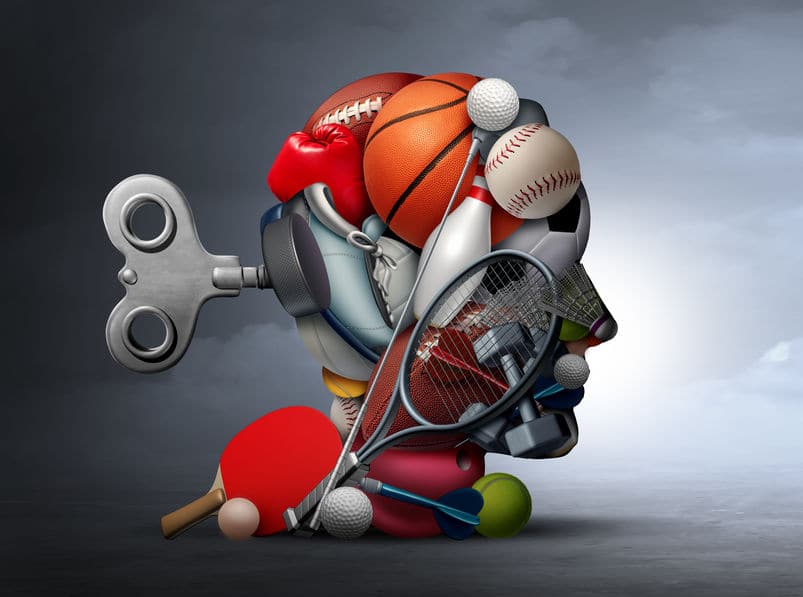 THEME : LE MENTAL AU SERVICE DE LA PERFORMANCEOu comment intégrer le facteur mental dans l’entraînement de jeune compétiteur de club ?INTERVENANT : Arnaud DUFOUR, préparateur mental diplômé et D.E badminton LIEU : DOMAINE DE LA BRUNERIE – 180 boulevard de Charavines – 38500 VoironDATES ET HORAIRES : LUNDI 22 AOUT 9h30 – 18h			MARDI 23 AOUT 9h – 16h30HEBERGEMENT : TREMPLIN SPORT FORMATION (sur réservation. Cf fiche inscription)COUT : FRAIS PEDAGOGIQUES – HEBERGEMENT - RESTAURATION – DEPLACEMENTS - ACTIVITES ANNEXES PRIS EN CHARGE PAR LA LIGUECette action est financée par les fonds conventionnels de la branche du sport.		       Fiche d’inscription 	Tous les renseignements ci-dessous nous sont demandés par l’AFDAS dans le cadre de la prise en charge d’une action collective sport.DINER ET HEBERGEMENT du 22 au 23 août 		OUI 			NONRepas du lundi soir uniquement			OUI			NONEnvoyer le document complété par mail à sophie.bluy@badminton-aura.orgEn mettant Thomas CHAMPION en copie : thomas.champion@badminton-aura.org DATE LIMITE D’INSCRIPTION 		15 JUILLET 2022Cette action est financée par les fonds conventionnels de la branche du sport.NOMPRENOMN° de sécurité socialeAdresse postaleMailNationalitéDate de naissanceVille de naissancePays de naissanceNiveau de diplômeRQTH (statut travailleur handicapé)OUI                                       NONPoste occupéCSPType de contratStructure employeurN° SIRETN° AFDAS de l’employeurType de contratCSP
 ( reporter seulement le code, par ex. 1)Niveau de diplôme du stagiaire
 ( reporter seulement le code, par ex. 1)CDD1~OUVRIER NON QUALIFIE1~DESS, DOCTORAT, DEA, INGENIEURCDI2~OUVRIER QUALIFIE2~LICENCE, MAITRISEDirigeant Bénévole3~EMPLOYE3~BTS, DUT, DEUGCDU Sport4~TECHNICIEN, AGENT DE MAÎTRISE4~BP, BAC, BT5~INGENIEUR, CADRE5~BEP, CAP, BPA, CFPA 1ER DEGRE10~DIRIGEANT BENEVOLE6~CEP7~DIPLÔME NON EQUIVALENT